Администрация  Нязепетровского муниципального районаЧелябинской областиП О С Т А Н О В Л Е Н И Еот  14.02.2019 г. № 110г. Нязепетровск(в редакции постановления от 10.02.2020 г. № 88)В соответствии с Бюджетным кодексом Российской Федерации, Стратегией социально-экономического развития Нязепетровского муниципального района на период до 2030 года, постановлением администрации Нязепетровского муниципального района от 15.11.2016 г. № 629 «О порядке разработки реализации и оценки эффективности муниципальных программ» администрация Нязепетровского муниципального районаПОСТАНОВЛЯЕТ:1. Утвердить прилагаемую муниципальную программу «Развитие сельского хозяйства Нязепетровского муниципального района Челябинской области».2. Признать утратившим силу постановление администрации Нязепетровского муниципального района 04.12.2014 г. № 1129 «Об утверждении муниципальной программы «Развитие сельского хозяйства в Нязепетровском муниципальном районе Челябинской области на 2014-2020 годы».3. Настоящее постановление подлежит размещению на официальном сайте Нязепетровского муниципального района.4. Настоящее постановление вступает в силу со дня подписания.5. Контроль за исполнением настоящего постановления оставляю за собой.Исполняющий обязанностиглавы  Нязепетровскогомуниципального района                                                                                       Ю.М. ПедашенкоПриложение к постановлению администрацииНязепетровского муниципального районаот 14 февраля 2019 № 110Муниципальная Программа«Развитие сельского хозяйства Нязепетровского муниципального района Челябинской области» Паспорт программыглава I. приоритеты и цели муниципальной политикиМуниципальная Программа Нязепетровского муниципального района «Развитие сельского хозяйства в Нязепетровском муниципальном районе Челябинской области» на 2019-2022 годы будет осуществляться по следующим направлениям:Реализация национального проекта «Развитие АПК» на территории Нязепетровского муниципального района в отрасли животноводства:- обеспечение устойчивого роста поголовья КРС в сельскохозяйственных предприятиях района;- доведение продуктивности до   в год молока на одну фуражную корову;- доведение привесов крупного рогатого скота до ;- увеличение производства кормов до  35,0 центнеров кормовых единиц на условную голову;2.  Реализация национального проекта «Развитие АПК» на территории Нязепетровского    муниципального района в отрасли растениеводства:обновление машинно-тракторного парка;сохранение посевных площадей зерновых культур;обновление и увеличение посевных площадей кормовых культур.Развитие всех типов предприятий различных форм собственности при производстве, переработке, сбыте сельскохозяйственной продукции, торговле и кредитовании.Информационно-консультационное обеспечение сельскохозяйственных товаропроизводителей района по вопросам перспективных сельскохозяйственных технологий, племенной работы, по вопросам усиления мотиваций производительного труда, по вопросам методологии и планирования бухгалтерского учета и учетно-финансовой политики сельскохозяйственных организаций района, по вопросам государственной и региональной поддержки в отрасли растениеводства и животноводства.Программа определяет цели, задачи и основные направления планомерного и поступательного развития сельского хозяйства Нязепетровского муниципального района на 2019-2021 годы, финансовое обеспечение и механизмы реализации предусматриваемых мероприятий, показатели их результативности.За период реализации муниципальной Программы «Развитие сельского хозяйства Нязепетровского муниципального района Челябинской области за предыдущие годы был обеспечен рост валовой продукции сельского хозяйства района.Сельское хозяйство является одной из основ экономики Нязепетровского района. Развитие агропромышленного комплекса на сегодняшний день во многом зависит от специалиста до рабочего, занятого в производстве сельскохозяйственной продукции. На 01 января 2019 года в производстве сельскохозяйственной продукции района участвуют 3 сельскохозяйственных организаций, в которых занято 73 человека, 11 крестьянско-фермерских хозяйств и личных подсобных хозяйств, в которых занято 57 человек.Таблица 1. Информация по реализации проекта «Развитие АПК»Таблица 2. Динамика производства основных видов продукции  сельского хозяйстваГосударственными органами Челябинской области принимается ряд мер по снижению затрат сельскохозяйственных товаропроизводителей на производство продукции, в частности осуществляется субсидирование части процентов по привлекаемым кредитам банков, субсидирование производства продукции животноводства, поддержка элитного семеноводства и другие. Однако этих мер недостаточно, требуется дальнейшее субсидирование сельскохозяйственных товаропроизводителей, в том числе КФХ и ЛПХ.Личные подсобные хозяйства стали более чем для большинства сельского населения основным источником получения продукции питания и частично и дохода, обеспечивающих выживание в изменившихся экономических условиях, приведших к резкому изменению уровня жизни. Вместе с тем перечень проблем обеспечения поступательного экономического развития АПК района сохраняется. Сохраняются неблагоприятные общие условия функционирования сельского хозяйства, прежде всего неудовлетворительный уровень развития рыночной инфраструктуры, затрудняющий доступ сельскохозяйственных товаропроизводителей к рынкам финансовых, материально-технических и информационных ресурсов.Финансовая неустойчивость отрасли сельского хозяйства, обусловленная нестабильностью рынком сельскохозяйственной продукции, сырья и продовольствия, недостаточным притоком частных инвестиций на развитие отрасли, обуславливает низкие темпы структурно-технологической модернизации отрасли АПК, обновления основных производственных фондов.В этих обстоятельствах, создание условий для устойчивого и эффективного функционирования агропромышленного комплекса Нязепетровского муниципального района, удовлетворение потребностей населения в продуктах питания и создание благоприятных условий жизнедеятельности жителей сельской местности, повышение инвестиционной привлекательности района становится приоритетным направлением аграрной экономической политики.ГЛАВА 2. ОСНОВНАЯ ЦЕЛЬ И ЗАДАЧИ МУНИЦИПАЛЬНОЙ ПРОГРАММЫОсновной целью программы является создание необходимых условий для устойчивого и эффективного функционирования агропромышленного комплекса Нязепетровского муниципального района Челябинской области (далее – АПК), удовлетворение потребностей населения в продуктах питания и создание благоприятных условий жизнедеятельности жителей сельской местности в районе, расширение доступа производителей сельскохозяйственной продукции к рынкам сбыты.Для достижения поставленной цели определены следующие основные задачи Программы:стимулирование роста производства основных видов сельскохозяйственной продукции;повышение финансовой устойчивости сельскохозяйственных товаропроизводителей;стимулирование инвестиционной деятельности и инновационного развития АПК;стимулирование развития кооперации и интеграции всех типов предприятий различных форм собственности при производстве, переработке, сбыте сельскохозяйственной продукции, торговле и кредитовании;повышение уровня занятости населения;стимулирование эффективного использования земель сельскохозяйственного назначения;поддержка малых форм хозяйствования;совершенствование системы информационного обеспечения в сфере АПК;повышение уровня знаний руководителей и специалистов предприятий и организаций АПК и сельского населения;оказание консультационных услуг хозяйствующим субъектам АПК и сельскому населению по вопросам технологии ведения сельскохозяйственного производства.ГЛАВА 3. СРОКИ И ЭТАПЫ РЕАЛИЗАЦИИ МУНИЦИПАЛЬНОЙ ПРОГРАММЫМуниципальная программа Нязепетровского муниципального района Челябинской области «Развитие сельского хозяйства в Нязепетровском муниципальном районе»  реализуется в 2019-2022 годы: - Объем производства продукции сельского хозяйства в 2022 году –600,1 млн.руб.;- Среднемесячная зарплата работников сельскохозяйственного производства в 2022 году –  17,8 тыс.руб.;- Посевная площадь зерновых культур в 2022 году – 1,5 тыс.га.;- Валовой сбор зерновых в 2022 году –  1,4 тыс.тонн;- Заготовлено грубых и сочных кормов на 1 условную голову в 2022 году –  35 ц.к.ед.;- Удой молока на 1 корову в год в 2022 году –  3910кг;- Производство молока в 2022 году – 4,8 тыс.тонн;- Поголовье КРС на 01.01.2022 года –  2900 голов.В пределах утвержденных бюджетных ассигнований,  предусмотренных Решением о бюджете района в один этап.ГЛАВА 4. СИСТЕМА МЕРОПРИЯТИЙ МУНИЦИПАЛЬНОЙ ПРОГРАММЫДля достижения поставленной цели и решения задач Программы определен комплекс мероприятий, увязанных между собой по срокам, ресурсам и ожидаемым результатам, с выделением следующих основных направлений:Растениеводство;Животноводство;Улучшение общих условий функционирования сельского хозяйства муниципального района.Из областного, местного бюджета и внебюджетных фондов планируется направить 32513,2 тыс. рублей, из них в 2019 году 6811,3 тыс. рублей, в 2020 году 8567,3 тыс. рублей, в 2021 году 8567,3 тыс. рублей,  2022 году 8567,3 тыс. рублей. На мероприятия направленные на обеспечение реализации задач по развитию сельского хозяйства будет направлено из внебюджетных фондов 31160,0 тыс. рубле, из них в 2019 году 6470,0 тыс. рублей, в 2020 году  8230,0 тыс. рублей, в 2021 году 8230,0 тыс. рублей,  в 2022 году 8230,0 тыс. рублей.  На разработку и внедрение цифровых технологий, направленных на рациональное использование земель сельскохозяйственного назначения  из областного и местного бюджетов будет направлено 1353,2 тыс. рублей, из них в 2019 году 341,3 тыс. рублей, в 2020 году 337,3 тыс. рублей, в 2021 году 337,3 тыс. рублей, в 2022 году 337,3 тыс. рублей.В области растениеводства Программой предусматривается решение следующих задач:стимулирование роста производства основных видов сельскохозяйственной продукции; создание условий для сохранения и восстановления плодородия почв; стимулирование эффективного использования земель сельскохозяйственного назначения.В качестве целевых индикаторов используются объемы производства основных видов продукции растениеводства.Развитие растениеводства в Нязепетровском муниципальном районе предусматривается по следующим направлениям:   эффективное использование сельскохозяйственных угодий, оптимизация структуры посевов зерновых и зернобобовых культур; развитие семеноводства путем внедрения высокоурожайных сортов сельскохозяйственных культур Челябинской, Свердловской, Башкирской селекции;    разработка и освоение научно обоснованных систем земледелия, адаптация их к местным почвенно-климатическим условиям и агроландшафтам;        внедрение ресурсосберегающих технологий; осуществление агрохимических, противоэрозийных, гидромелиоративных, природоохранных мероприятий, обеспечивающих сохранение и повышение почвенного плодородия;      увеличение производства зерна путем сохранения площади зерновых и качественного улучшения технологии возделывания; информационно-консультационное обеспечение сельскохозяйственных товаропроизводителей района по вопросам перспективных сельскохозяйственных технологий, семеноводства и сортообразования сельскохозяйственных культур, по вопросам усиления мотиваций производительного труда, по вопросам методологии и планирования бухгалтерского учета и учетно-финансовой политики сельскохозяйственных организаций района, по вопросам государственной и региональной поддержке в отрасли растениеводства;      обновление и пополнение машинно-тракторного парка;Проведение мероприятий по данным направлениям позволить обеспечить выполнение индикативных показателей (приложение 2 к Программе).Мероприятия Программы по развитию животноводства в Нязепетровском муниципальном районе направлены на:    повышение рентабельности и экономической эффективности отрасли животноводства, обеспечивающих финансовую самостоятельность сельскохозяйственных организаций и конкурентоспособность производимых ими продуктов;     повышение инвестиционной привлекательности в отрасли животноводства;   производство продуктов животноводства в объемах, гарантирующих снабжение населения Нязепетровского района продуктами питания;       оптимальное размещение производства отдельных видов продукции животноводства в целях обеспечения занятости населения в сельской местности;рост поголовья крупного рогатого скота за счет совершенствования племенной работы, расширенного воспроизводства стада крупного рогатого скота, улучшение сохранности молодняка крупного рогатого скота, выхода приплода на 100 коров не менее 85%;увеличение продуктивности крупного рогатого скота за счет увеличения производства кормов с 24 ц. к. ед. на 1 условную голову до 35 ц.к. ед. в год,  замена травостоя части многолетних трав с заменой на бобовые и бобово-злаковые смеси; мероприятия по улучшению воспроизводства стада.Основные задачи, решаемые в отрасли животноводства:стимулирование роста производства основных видов животноводческой продукции;повышение финансовой устойчивости сельскохозяйственных товаропроизводителей;информационно-консультационное обеспечение сельскохозяйственных предприятий района по вопросам перспективных сельскохозяйственных технологий, племенной работы,  по вопросам государственной и региональной поддержке в отрасли животноводства.Предусматривается предоставление сельскохозяйственным товаропроизводителям субсидий на поддержку молочного и мясного животноводства в рамках мероприятий по предоставлению субсидий на 1 литр реализованного товарного молока и поддержку мясного животноводства, что обеспечит:стимулирование роста производства основных видов продукции животноводства;сохранения и увеличения поголовья коров в сельскохозяйственных организациях;снижение падежа скота до 2 процентов от оборота стада;получение не менее 85 телят на 100 коров;повышение рентабельности и экономической эффективности животноводства.Индикативные показатели производства животноводческой продукции представлены в приложениях 3,4,5 к Программе.ГЛАВА 5. РЕСУРСНОЕ ОБЕСПЕЧЕНИЕ МУНИЦИПАЛЬНОЙ ПРОГРАММЫПри определении финансового обеспечения реализации Программы учитывались не только нормативная потребность, но и возможность финансирования мероприятий по направлениям с учетом ресурсных возможностей местного бюджета.Общий объем финансирования программы на 2018-2022 годы составит 32513,2 тыс. руб., в том числе:       средства областного бюджета  1345,2 тыс. руб. (6470,0 тыс. руб*);средства местного бюджета 6,0 тыс. руб. (2, 0 тыс. руб.*) внебюджетные фонды 24690,0 тыс. руб.В том числе по годам:2019 год – 6811,3тыс. руб., из них:      средства областного бюджета –336,3 тыс. руб. (6470,0 тыс. руб.*), средства местного бюджета  -5,0 тыс. руб.2020 год – 8567,3 тыс. руб., из них:      средства областного бюджета  - 336,3 тыс. руб., средства местного бюджета – 1,0 тыс. руб.внебюджетные фонды — 8230,0 тыс. руб.2021 год – 8567,3 тыс. руб., из них:    средства областного бюджета – 336,3,0 тыс. руб.,средства местного бюджета – 1,0 тыс. руб.*внебюджетные фонды — 8230,0 тыс. руб.,2022 год – 8567,3 тыс. руб., из них:    средства областного бюджета – 336,3,0 тыс. руб.,средства местного бюджета – 1,0 тыс. руб.*внебюджетные фонды — 8230,0 тыс. руб.,На основании решения Собрания депутатов Нязепетровского муниципального района о бюджете на очередной финансовый год и плановый период.* При дополнительном финансированииГЛАВА 6. ОРГАНИЗАЦИЯ УПРАВЛЕНИЯ И МЕХАНИЗМ ВЫПОЛНЕНИЯ МЕРОПРИЯТИЙ МУНИЦИПАЛЬНОЙ ПРОГРАММЫЗаказчик Программы – администрация Нязепетровского муниципального района Челябинской области.Текущее управление реализацией Программы осуществляется ответственным исполнителем Программы – управлением сельского хозяйства и продовольствия администрации Нязепетровского муниципального района, которое выполняет следующие функции:1) подготавливает ежегодный доклад о ходе реализации Программы для представления главе Нязепетровского муниципального района;2) осуществляет ведение ежеквартальной отчетности о ходе реализации Программы;3) подготавливает ежегодно в установленном порядке предложения по уточнению перечня программных мероприятий на очередной финансовый год, уточняет затраты по программным мероприятиям, а также механизм реализации Программы;4) обеспечивает эффективное использование средств, выделяемых на ее реализацию.Управление сельского хозяйства и продовольствия администрации Нязепетровского муниципального района в срок до 1 марта каждого года предоставляет информацию о ходе выполнения Программы в администрацию Нязепетровского муниципального района Челябинской области.ГЛАВА 7. ОЖИДАЕМЫЕ РЕЗУЛЬТАТЫ РЕАЛИЗАЦИИ МУНИЦИПАЛЬНОЙ ПРОГРАММЫРеализация мероприятий муниципальной программы позволит увеличить производство основных видов продуктов питания на душу населения Нязепетровского муниципального района. Реализация мероприятий Программы позволит к 2022 году:повысить уровень и качество жизни сельских жителей; повысить значимость профессий обслуживающих сельское хозяйство; обеспечит продовольственную безопасность и увеличение доли отечественной сельскохозяйственной продукции, произведенной в Нязепетровском муниципальном районе, на продовольственном рынке; повысить производительность труда в сельском хозяйстве. Динамика индикативных показателей, которые будут достигнуты в результате реализации мероприятий муниципальной Программы, представлена в таблице 3.Таблица 3.ГЛАВА 8. ФИНАНСОВО-ЭКОНОМИЧЕСКОЕ ОБОСНОВАНИЕ МУНИЦИПАЛЬНОЙ ПРОГРАММЫОбщий объем бюджетного финансирования Программы на 2019-2022 годы  - 32513,2 тыс. руб., в том числе:средства областного бюджета 1345,2 тыс. руб. (6470,0 тыс. руб.*);средства местного бюджета 8,0 тыс. руб.внебюджетные фонды — 24690,0 тыс. руб.;Программа будет финансироваться по двум направлениям:2019 год – 6811,3 тыс. руб, в том числе:обеспечение деятельности в области сельского хозяйства  - 6470,0 тыс. руб.*,из них:внебюджетные фонды – 6470,0 тыс. руб.*;средства местного бюджета – 0 тыс. руб.разработка и внедрение цифровых технологий, направленных на рациональное использование земель сельскохозяйственного назначения – 341,3 тыс. руб.из них:средства областного бюджета – 336,3 тыс. руб.;средства местного бюджета – 5,0 тыс. руб.2020 год – 8567,3 тыс. руб., в том числе:обеспечение деятельности в области сельского хозяйства – 8230,0 тыс. руб.,из них:внебюджетные фонды – 8230,0 тыс. руб.;средства местного бюджета – 0 руб.разработка и внедрение цифровых технологий, направленных на рациональноеиспользование земель сельскохозяйственного назначения – 337,3тыс. руб.из них:средства областного бюджета – 336,3 тыс. руб.;средства местного бюджета –1,0 тыс. руб.2021 год – 8567,3тыс.руб., в том числе:обеспечение деятельности в области сельского хозяйства – 8230,0 тыс. руб.,из них:внебюджетные фонды – 8230,0 тыс. руб.;средства местного бюджета – 0 тыс. руб.разработка и внедрение цифровых технологий, направленных на рациональное использование земель сельскохозяйственного назначения – 336,3 тыс. руб.(1,0 тыс. руб.*)из них:средства областного бюджета – 336,3 тыс. руб.;средства местного бюджета – 1,0 тыс. руб.*2022 год – 8567,3 тыс. руб., в том числе:обеспечение деятельности в области сельского хозяйства – 8230,0 тыс. руб.,из них:внебюджетные фонды – 8230,0 тыс. руб.;средства местного бюджета – 0 тыс. руб.разработка и внедрение цифровых технологий, направленных на рациональное использование земель сельскохозяйственного назначения – 336,3 тыс. руб.(1,0 тыс. руб.*)из них:средства областного бюджета – 336,3 тыс. руб.;средства местного бюджета – 1,0 тыс. руб.** при дополнительном финансированииГЛАВА 9. МЕТОДИКА ОЦЕНКИ ЭФФЕКТИВНОСТИ МУНИЦИПАЛЬНОЙ ПРОГРАММЫ	Оценка эффективности муниципальной программы должна осуществляться в целях достижения оптимального соотношения затрат, связанных с реализацией муниципальной программы и достигнутых результатов, а также обеспечения принципов бюджетной системы Российской Федерации: эффективности использования бюджетных средств, прозрачности, открытости, адресности и целевого характера бюджетных средств.Оценка эффективности использования бюджетных средств на реализацию программы в целом равна средневзвешенному показателю эффективности по мероприятиям муниципальной программы.Оценка эффективности использования бюджетных средств на реализацию каждого мероприятия программы (О) рассчитывается по формуле:, где ДИП – достижение плановых индикативных показателей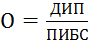 ПИБС – полнота использования бюджетных средствДостижение индикативных плановых показателей (ДИП) рассчитывается по формуле:, где ФИП – фактические значения индикативных показателей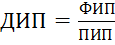 ПИП – плановые значения индикативных показателейПолнота использования бюджетных средств (ПИБС)рассчитывается по формуле:,     где   ФОБС – фактический объем бюджетных средств 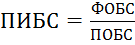                                            ПОБС – плановый объем бюджетных средствРезультирующая шкала оценки эффективности использования бюджетных средств на реализацию каждого мероприятия программы (О):  Оценка планируемой эффективности муниципальной программы проводится ответственным исполнителем на этапе ее разработки и осуществляется в целях оценки планируемого вклада результатов муниципальной программы в социально-экономическое развитие Нязепетровского муниципального района.Приложение 1к муниципальной программе «Развитие сельскогохозяйства в Нязепетровском муниципальном районе Челябинской области»Система мероприятий муниципальной программы, источники и объемы их финансирования* при дополнительном финансированииОб утверждении муниципальной программы «Развитие сельскогохозяйства Нязепетровскогомуниципального района Челябинской области»Наименование программы«Развитие сельского хозяйства Нязепетровскогомуниципального района Челябинской области» Ответственный исполнитель муниципальной программыУправление сельского хозяйства и продовольствия администрации Нязепетровского муниципального района, сельскохозяйственные товаропроизводители районаСоисполнитель муниципальной программыОтсутствуютПодпрограммы муниципальной программыОтсутствуютПрограммно-целевые инструменты муниципальной программы- Федеральный закон «Об общих принципах организации местного самоуправления РФ»;- Федеральный закон  «О развитии сельского хозяйства»;- Положение об управления сельского хозяйства и продовольствия Нязепетровского муниципального района, утвержденное постановлением администрации Нязепетровского муниципального района от 25.12.2018 г. № 924Основная цель ПрограммыСоздание необходимых условий для устойчивого и эффективного функционирования агропромышленного комплекса  Нязепетровского муниципального района Челябинской области (далее – АПК), удовлетворение потребностей населения в продуктах питания и создание благоприятных условий жизнедеятельности жителей сельской местности в районе, расширение доступа производителей сельскохозяйственной продукции к консультационным услугамОсновные задачи ПрограммыСтимулирование роста производства основных видов сельскохозяйственной продукции;Повышение финансовой устойчивости сельскохозяйственных товаропроизводителей;Стимулирование инвестиционной деятельности и инновационного развития АПК;Стимулирование развития кооперации и интеграции всех типов предприятий различных форм собственности при производстве, переработке, сбыте сельскохозяйственной продукции, агросервисном обслуживании, торговле и кредитовании;Повышение уровня занятости населения;Стимулирование эффективного использования земель сельскохозяйственного назначения;Поддержка малых форм хозяйствования;Совершенствование системы информационного обеспечения в сфере АПК;Консультационная помощь сельскохозяйственным товаропроизводителям в целях совершенствования их деятельности и экономического роста;Разработка и внедрение цифровых технологий, направленных на рациональное использование земель сельскохозяйственного назначения;Повышение уровня знаний руководителей и специалистов предприятий и организаций АПК и сельского населения;Оказание консультационных услуг хозяйствующим субъектам АПК и сельскому населению по вопросам технологии ведения сельскохозяйственного производстваЦелевые показатели (индикаторы) ПрограммыИндекс производства продукции сельского хозяйства в хозяйствах всех категорий (в сопоставимых ценах);Индекс производства продукции растениеводства (в сопоставимых ценах);Индекс производства продукции животноводства (в сопоставимых ценах);Удельный вес прибыльных крупных и средних сельскохозяйственных организаций;Показатели развития растениеводства;Производство животноводческой продукцииСроки и этапы реализации программы2019-2022 годыОбъемы бюджетных ассигнований ПрограммыОбщий объем финансирования программы на 2019-2022 годы составляет 32513,2тыс. руб., в том числе:- средства областного бюджета - 1345,2 тыс. руб. (7815,2 тыс. руб.*);- средства местного бюджета - 6,0 тыс. руб. (2,0 тыс. руб. *)- внебюджетные средства - 24690,0 тыс. руб.;В том числе по годам:2019 год – 6811,3 тыс. руб., из них: - средства областного бюджета - 336,3 тыс. руб. (6470,0 тыс. руб.*);- средства местного бюджета  -5,0 тыс. руб.2020 год –8567,3 тыс. руб., из них: - средства областного бюджета  - 336,3,0 тыс. руб.; - средства местного бюджета – 1,0 тыс. руб.;-  внебюджетные фонды — 8230,0 тыс. руб.2021 год – 8567,3 тыс. руб., из них:- средства областного бюджета – 336,3 тыс. руб.;- средства местного бюджета – 1,0 тыс. руб.*;- внебюджетные фонды — 8230,0 тыс. руб.2022 год – 8567,3 тыс. руб., из них:- средства областного бюджета – 336,3 тыс. руб.;- средства местного бюджета – 1,0 тыс. руб.*;- внебюджетные фонды — 8230,0 тыс. руб.* При дополнительном финансировании* При дополнительном финансированииОжидаемые результаты реализации Программы-  Объем производства продукции сельского хозяйства в 2022 году –600,1 млн. руб.;- Среднемесячная зарплата работников сельскохозяйственного производства в 2022 году –  17,8 тыс. руб.;- Посевная площадь зерновых культур в 2022 году – 1,5 тыс. га.;- Валовой сбор зерновых в 2022 году –  1,4 тыс. тонн;- Заготовлено грубых и сочных кормов на 1 условную голову в 2022 году –  35 центнеров кормовых единиц (ц.к.ед.);- Удой молока на 1 корову в год в 2022 году –  ;- Производство молока в 2022 году – 4,8 тыс. тонн;- Поголовье КРС на 01.01.2023 года –  2900 головНаименование показателяЕд, изм.2015 год2016 год2017 год2018 годИтого 2018 г к 2015 г в %Животноводство:Поголовье КРСгол302730302919281893В т.ч. коровыгол150015001475138893Производство молока в сельскохозяйственных организациях и кфхтонн219917521791158872Производство привесов КРСтонн10694124126119Удой молока на 1 коровукг421336583731348382Среднесуточный привесграмм437374445465106Прибыль, убыток от реализации молокатыс.руб.254929454944200379Прибыль, убыток от реализации мясатыс.руб.-3188-3658-5292-5844-183Растениеводство:Пашня в обработкега103441009510100969494Вся посевная площадьга934989959009860392Общая посевная площадь под зерновыега1538145015961546101Общая посевная площадь под кормовые культурыга722475617026705598Фактический сбор урожая зерновых.тонн170018002100159387Урожайность ц/га11,512,513,710,380Кормоединиц на 1 усл. головуц2929,53124,083Наименование показателя2015201620172018годИтого 2018 к 2015 годуЗерно, тыс.тонн12,912,311,28,565Молоко, тыс.тонн6,3335,4655,3325,60088Скот на убой (в живом весе), тыс.тонн0,7090,6910,6850,69598№ п/пНаименование показателяЕдиница измерения2019 год2020 год2021год2022 год2022-2019 год1.Объемы продукции в сельскохозяйственных организацияхМлн. рублей538,6549,1573,9600,161,52.Увеличение объемов продукции в сельскохозяйственных организациях  ежегодно%3,04,04,34,21,23.Среднемесячная заработная плата работников в сельскохозяйственных организацияхтыс. рублей17,517,817,817,80,3Значения Оценка более 1,4Очень высокаяот 1 до 1,4Высокаяот 0,5 до 1Низкаяменее 0,5Крайне низкая№ п/пНаименование мероприятияПеречень стандартных процедур, обеспечивающих выполнение мероприятияОбластной бюджет, объем финансовых средств, тыс. руб.Областной бюджет, объем финансовых средств, тыс. руб.Областной бюджет, объем финансовых средств, тыс. руб.Областной бюджет, объем финансовых средств, тыс. руб.Местный бюджет, объем финансовых средств, тыс. руб.Местный бюджет, объем финансовых средств, тыс. руб.Местный бюджет, объем финансовых средств, тыс. руб.Местный бюджет, объем финансовых средств, тыс. руб.Внебюджетные фонды, объем финансовых средств, тыс. руб.Внебюджетные фонды, объем финансовых средств, тыс. руб.Внебюджетные фонды, объем финансовых средств, тыс. руб.Внебюджетные фонды, объем финансовых средств, тыс. руб.№ п/пНаименование мероприятияПеречень стандартных процедур, обеспечивающих выполнение мероприятия2019 год2020 год2021 год2022 год2019 год2020 год2021 год2022 год2019 год2020 год2021 год2022 годМероприятия, направленные на обеспечение реализации задач по развитию сельского хозяйстваМероприятия, направленные на обеспечение реализации задач по развитию сельского хозяйстваМероприятия, направленные на обеспечение реализации задач по развитию сельского хозяйстваМероприятия, направленные на обеспечение реализации задач по развитию сельского хозяйстваМероприятия, направленные на обеспечение реализации задач по развитию сельского хозяйстваМероприятия, направленные на обеспечение реализации задач по развитию сельского хозяйстваМероприятия, направленные на обеспечение реализации задач по развитию сельского хозяйстваМероприятия, направленные на обеспечение реализации задач по развитию сельского хозяйстваМероприятия, направленные на обеспечение реализации задач по развитию сельского хозяйстваМероприятия, направленные на обеспечение реализации задач по развитию сельского хозяйстваМероприятия, направленные на обеспечение реализации задач по развитию сельского хозяйстваМероприятия, направленные на обеспечение реализации задач по развитию сельского хозяйстваМероприятия, направленные на обеспечение реализации задач по развитию сельского хозяйстваМероприятия, направленные на обеспечение реализации задач по развитию сельского хозяйстваМероприятия, направленные на обеспечение реализации задач по развитию сельского хозяйства1.1Организационное и техническое обеспечение реализации муниципальной программы – финансовое обеспечение 6470,0*00008230,08230,08230,0Итого по мероприятиям000008230,08230,08230,0Мероприятия в области сельскохозяйственного производства, направленные на улучшение общих условий функционирования сельского хозяйстваМероприятия в области сельскохозяйственного производства, направленные на улучшение общих условий функционирования сельского хозяйстваМероприятия в области сельскохозяйственного производства, направленные на улучшение общих условий функционирования сельского хозяйстваМероприятия в области сельскохозяйственного производства, направленные на улучшение общих условий функционирования сельского хозяйстваМероприятия в области сельскохозяйственного производства, направленные на улучшение общих условий функционирования сельского хозяйстваМероприятия в области сельскохозяйственного производства, направленные на улучшение общих условий функционирования сельского хозяйстваМероприятия в области сельскохозяйственного производства, направленные на улучшение общих условий функционирования сельского хозяйстваМероприятия в области сельскохозяйственного производства, направленные на улучшение общих условий функционирования сельского хозяйстваМероприятия в области сельскохозяйственного производства, направленные на улучшение общих условий функционирования сельского хозяйстваМероприятия в области сельскохозяйственного производства, направленные на улучшение общих условий функционирования сельского хозяйстваМероприятия в области сельскохозяйственного производства, направленные на улучшение общих условий функционирования сельского хозяйстваМероприятия в области сельскохозяйственного производства, направленные на улучшение общих условий функционирования сельского хозяйстваМероприятия в области сельскохозяйственного производства, направленные на улучшение общих условий функционирования сельского хозяйстваМероприятия в области сельскохозяйственного производства, направленные на улучшение общих условий функционирования сельского хозяйстваМероприятия в области сельскохозяйственного производства, направленные на улучшение общих условий функционирования сельского хозяйства2.1Разработка и внедрение цифровых технологий, направленных на рациональное использование земель сельскохозяйственного назначения336,3336,3336,3336,35,01,01,0*1,0*0000Итого по мероприятиям336,3336,3336,3336,35,01,01,0*1,0*0000Итого по разделу336,36470,0*336,3336,3336,35,01,01,0*1,0*08230,08230,08230,0